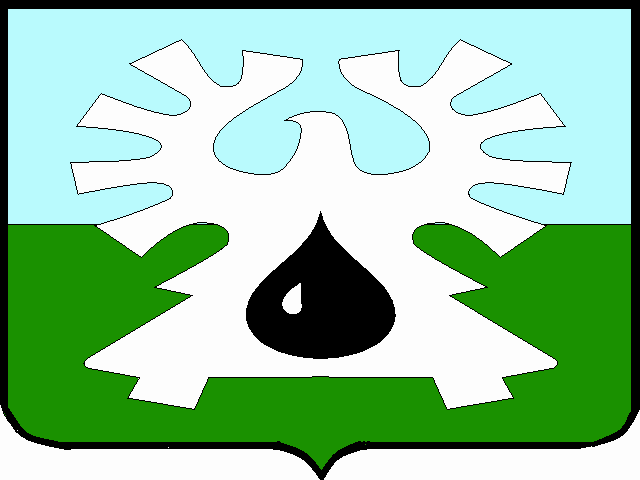 МУНИЦИПАЛЬНОЕ ОБРАЗОВАНИЕ ГОРОД УРАЙХанты-Мансийский автономный округ-ЮграАДМИНИСТРАЦИЯ ГОРОДА УРАЙПОСТАНОВЛЕНИЕот _______________									     № ________О внесении изменения в постановление администрации города Урай от 25.08.2017 № 2462В соответствии с Федеральным законом от 06.10.2003 №131-ФЗ «Об общих принципах организации местного самоуправления в Российской Федерации», решением Думы города Урай от 27.10.2016 №19 «О порядке принятия решения об установлении тарифов на услуги муниципальных предприятий и учреждений города Урай, выполнение работ» и на основании обращения Муниципального бюджетного учреждения дополнительного образования «Центр дополнительного образования»: 1. Внести изменение в постановление администрации города Урай от 25.08.2017 №2462 «Об утверждении тарифов (стоимости) модуля общеобразовательных общеразвивающих программ, предоставляемых Муниципальным бюджетным учреждением дополнительного образования «Центр дополнительного образования» в рамках апробации системы персонифицированного финансирования дополнительного образования», исключив в таблице приложения к постановлению столбец «в том числе с 01.09.17 по 31.12.17».2. Директору Муниципального бюджетного учреждения дополнительного образования «Центр дополнительного образования» Н.В.Емшановой обеспечить контроль за правильностью применения тарифов. 3. Опубликовать постановление в газете «Знамя» и разместить на официальном сайте органов местного самоуправления города Урай в информационно-телекоммуникационной сети «Интернет». 4. Контроль за выполнением постановления возложить на  заместителя главы города Урай С.П.Новоселову.Исполняющий обязанности главы города Урай                                                 В.В.Гамузов                                                                                     